Glasgow City Council Education Services 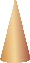 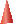 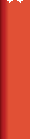 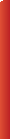 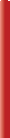 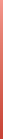 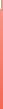 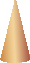 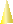 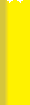 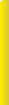 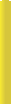 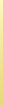 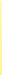 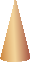 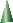 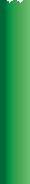 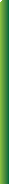 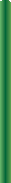 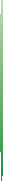 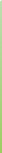 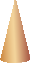 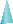 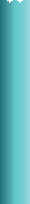 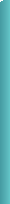 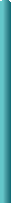 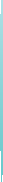 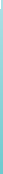 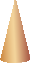 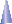 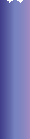 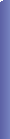 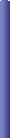 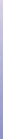 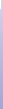 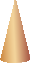 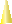 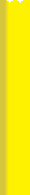 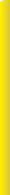 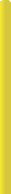 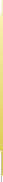 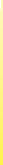 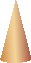 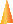 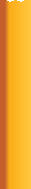 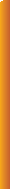 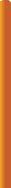 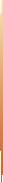 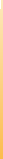 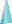 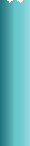 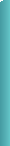 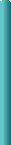 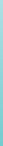 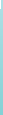 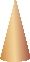 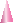 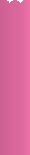 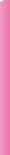 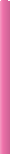 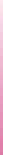 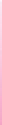 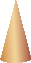 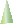 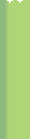 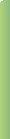 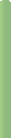 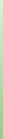 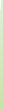 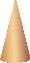 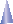 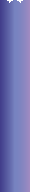 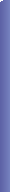 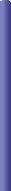 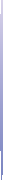 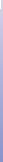 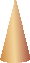 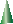 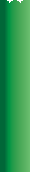 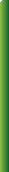 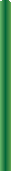 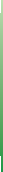 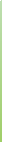 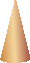 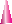 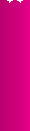 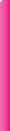 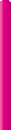 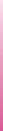 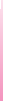 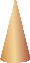 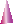 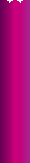 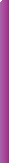 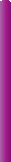 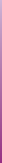 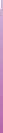 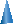 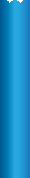 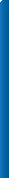 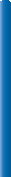 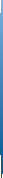 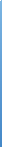 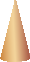 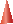 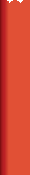 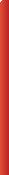 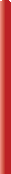 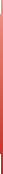 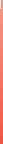 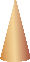 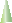 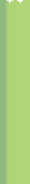 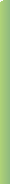 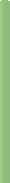 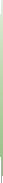 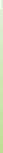 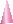 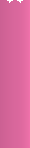 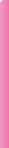 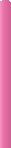 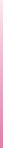 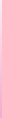 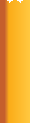 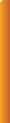 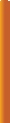 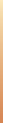 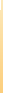 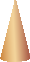 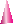 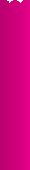 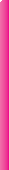 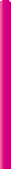 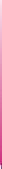 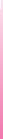 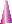 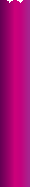 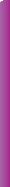 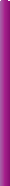 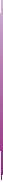 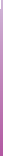 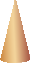 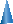 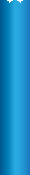 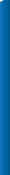 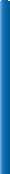 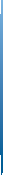 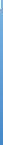 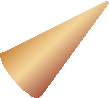 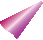 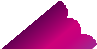 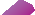 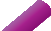 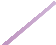 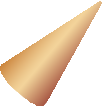 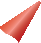 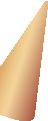 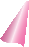 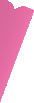 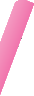 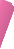 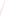 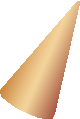 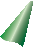 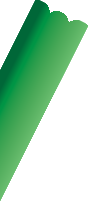 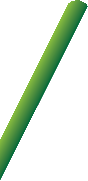 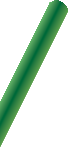 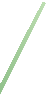 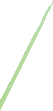 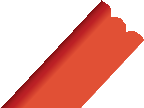 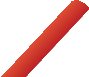 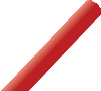 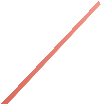 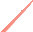 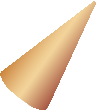 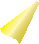 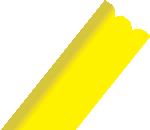 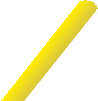 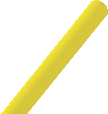 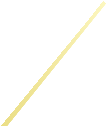 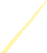 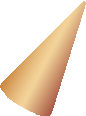 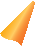 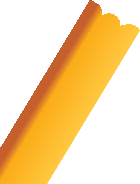 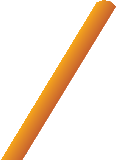 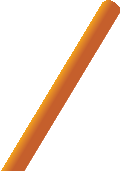 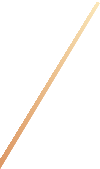 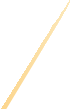 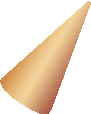 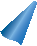 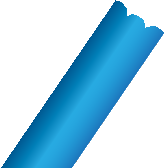 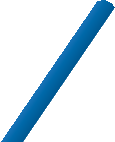 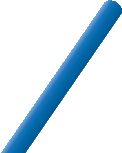 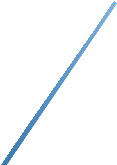 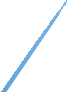 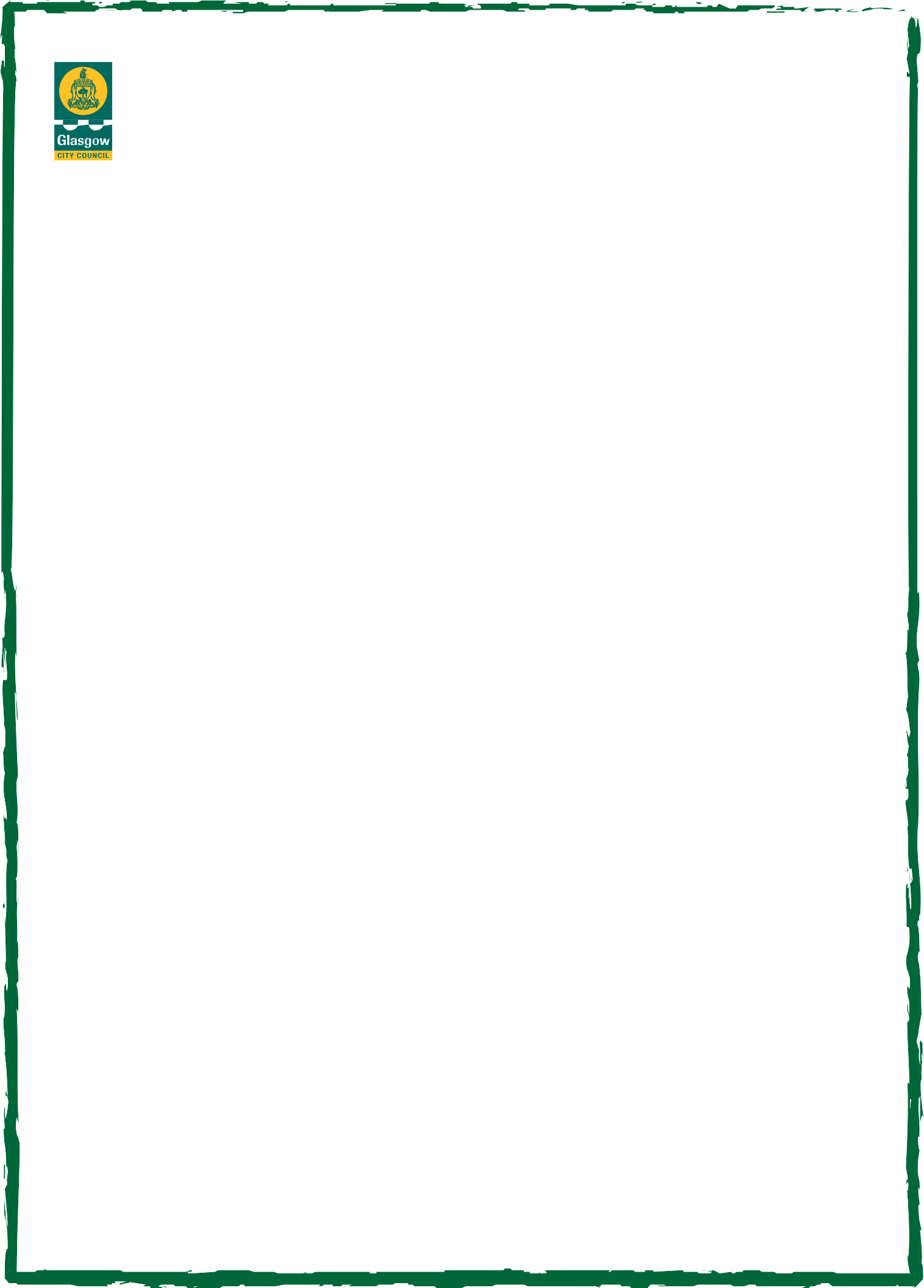 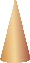 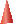 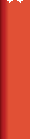 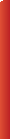 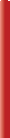 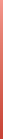 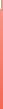 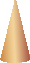 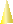 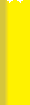 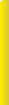 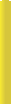 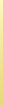 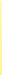 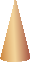 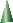 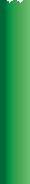 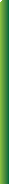 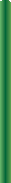 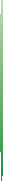 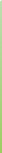 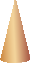 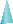 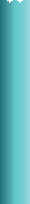 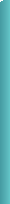 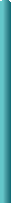 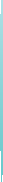 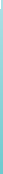 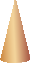 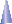 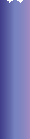 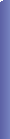 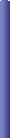 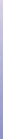 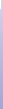 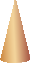 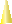 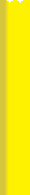 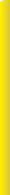 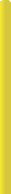 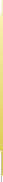 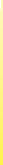 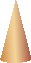 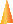 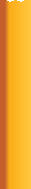 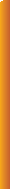 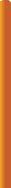 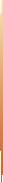 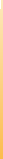 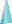 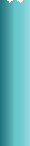 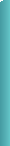 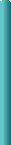 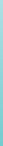 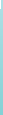 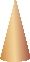 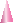 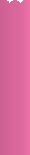 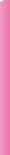 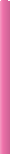 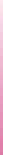 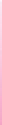 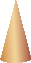 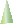 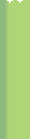 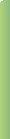 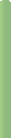 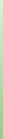 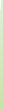 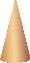 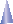 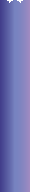 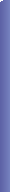 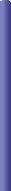 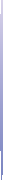 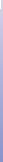 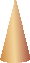 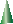 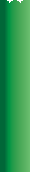 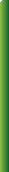 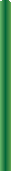 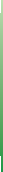 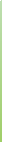 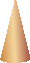 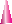 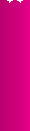 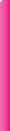 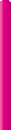 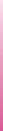 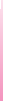 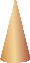 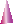 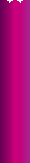 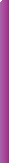 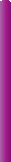 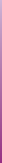 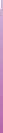 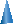 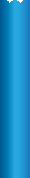 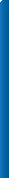 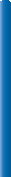 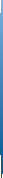 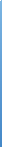 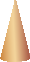 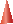 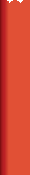 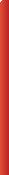 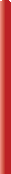 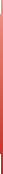 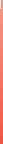 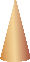 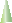 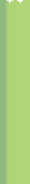 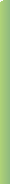 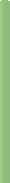 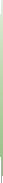 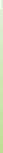 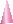 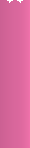 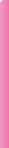 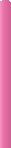 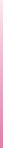 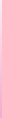 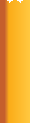 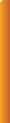 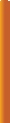 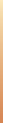 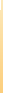 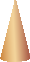 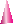 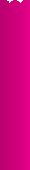 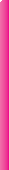 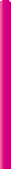 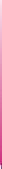 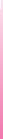 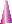 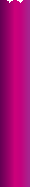 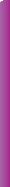 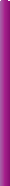 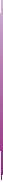 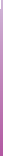 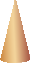 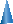 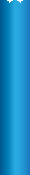 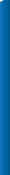 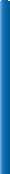 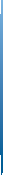 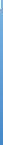 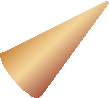 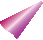 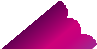 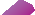 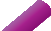 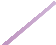 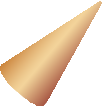 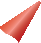 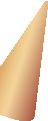 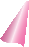 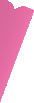 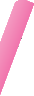 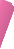 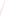 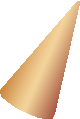 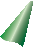 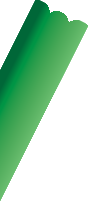 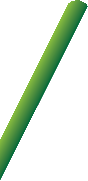 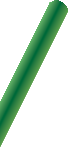 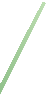 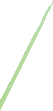 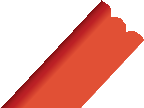 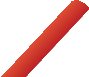 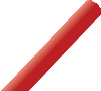 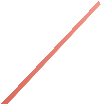 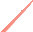 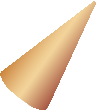 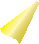 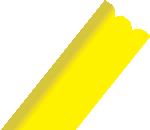 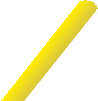 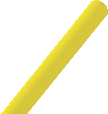 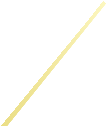 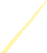 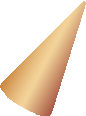 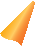 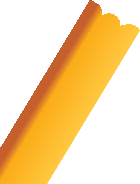 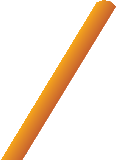 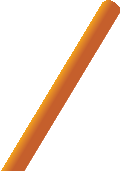 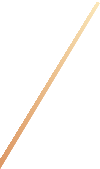 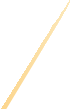 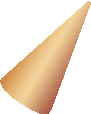 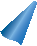 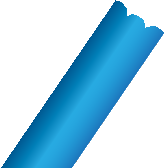 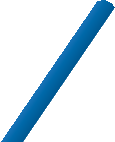 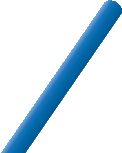 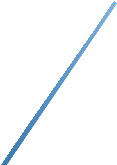 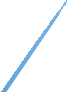 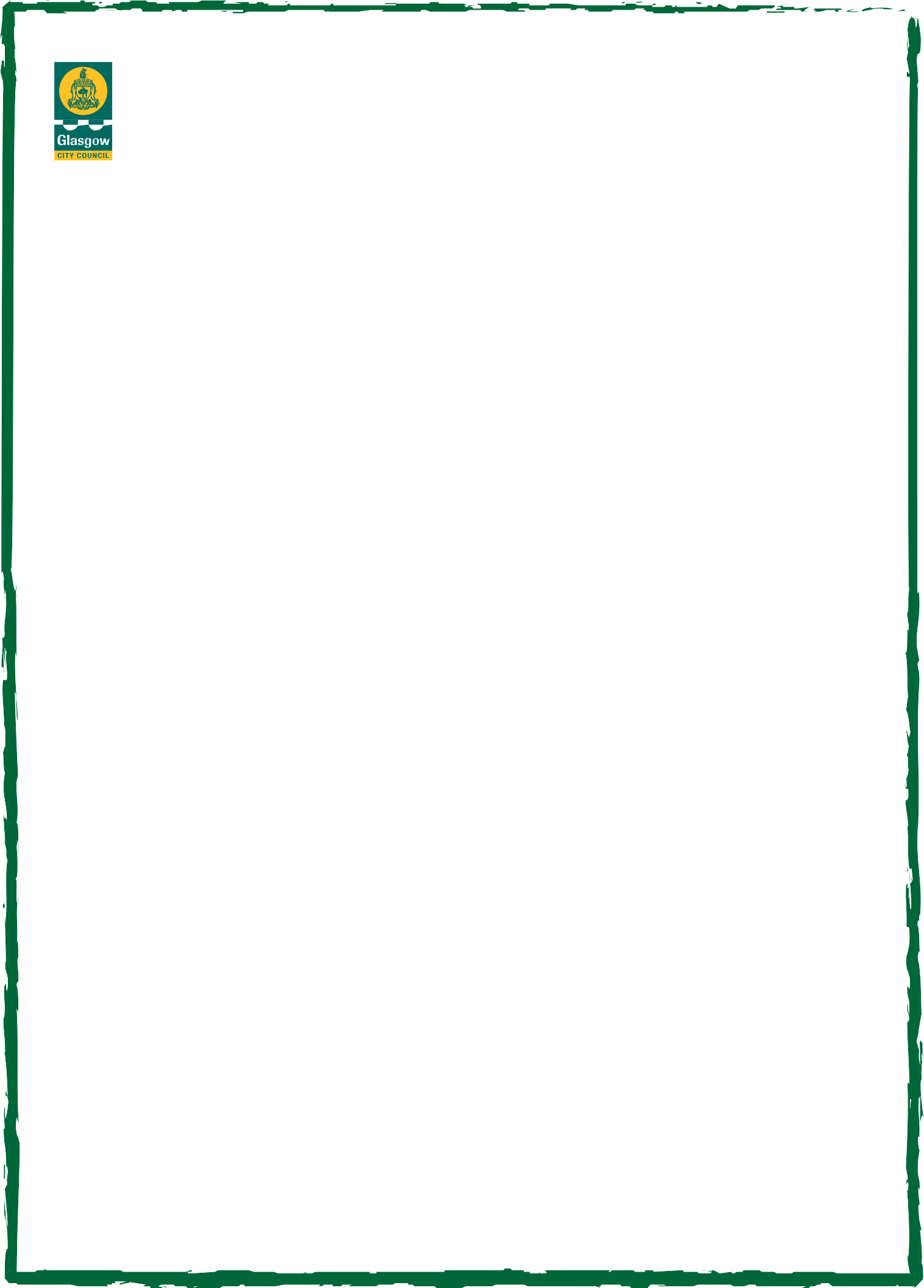 P1 Enrolment Week2-6	November 2020Is your child due to start school in August 2021?Your child must have attained the age of 5 years between 1 March 2021 and 28 February 2022.To register you should now complete an "Online" application and submit no later than 6 November 2020.For "Online" applications visit Glasgow City Council website - Schools and learning - Enrolment.If required Paper Applications can be requested by contacting Glasgow City Council - 0141 287 8000.